4-H Club Meeting Minutes Template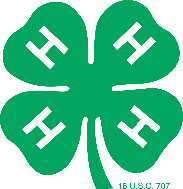 Secretary Report
Treasurer ReportCommittee Reports:Old Business:     New Business:         Guest Speaker / Demonstrations / Etc:Other Notes:Name of Club:Date of Meeting:Location of Meeting:Name of Pres (or VP):Time Called to Order:xxxxxxxxxxxxxxxxxxxxxxxxxxxxxxxxxxxxxxxxxxxxxxxxxxxxWho Led Pledges:xxxxxxxxxxxxxxxxxxxxxxxxxxxxxxxxxxxxxxxxxxxxxxxxxxxxNumber of Members:Number of Leaders:Number of Parents:Number of Guests:Read By:Additions or Corrections:Motion to Approve:Seconded:Motion Carried?xxxxxxxxxxxxxxxxxxxxxxxxxxxxxxxxxxxxxxxxxxxxxxxxxxxxxRead By:Additions or Corrections:Beginning Balance:  $Money Received:  $Money Paid Out:  $Ending Balance:  $Motion to Approve:Seconded:Motion Carried?xxxxxxxxxxxxxxxxxxxxxxxxxxxxxxxxxxxxxxxxxxxxxxxxxxxxNext Meeting Date:Adjourn Time:Motion:Seconded:Motion Carried:Minutes Submitted By: